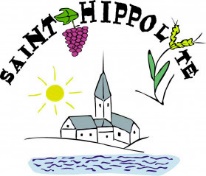 Cantine scolaire de la commune de Saint Hippolyte (37600)Fiche d’inscription (recto verso)Année scolaire 2023-2024INFORMATIONS RELATIVES A L’ENFANTNom et prénom________________________________________________________Classe				PS			MS				GSDate de naissance : _______/_______/_________INFORMATIONS SUR LES PARENTS OU LE TUTEURNoms des deux parents ou du représentant de l’enfant :__________________________________________________________________________________________________Adresses postales (du ou des domiciles) et adresses mail______________________________________________________________________________________________________________________________________________________________________________________________________________________________Téléphone fixe (du ou des domiciles) ______________________________________________________________________________________Teléphones  portable(s) ______________________________________________________________________Adresse et téléphone professionnels________________________________________________________________________________________________________________________________________________________________________________________________________________________suite au versoINFORMATIONS MEDICALESEn cas d’urgence , contacter :Nom, prénom :_____________________________________Qualité :__________________________________________Téléphone de la personne à contacter :________________________Allergies (fournir un certificat médical)______________________________________________________________________________________________________________________________________________________Attention :L’inscription à la cantine scolaire de l’école de Saint Hippolyte engage automatiquement l’accord et l’application du règlement de la cantine qui a été remis à la rentrée scolaire.ENGAGEMENT DES PARENTS (ou TUTEUR)Nous certifions exactes les  informations ci-dessus et reconnaissons avoir pris connaissance du fonctionnement de la cantine scolaireDate et signature des parents (ou tuteur)